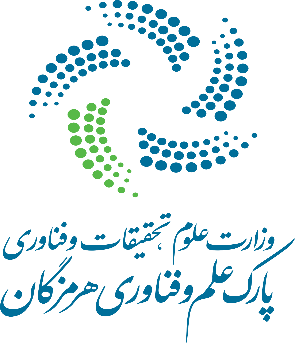 آییننامه حمایت از پایان نامههای فناورانه محورِ دانشجویان کارشناسی ارشد و دکتری (طرح پایا)مشخصات سندمقدمه   امروزه سازمان ها با درك اهمیت تحقیق و پژوهش از طریق تدوین و استقرار ساز و کارهاي پژوهشی و فرهنگ سازي در این زمینه، نهادینه کردن تصمیم گیري بر مبناي نتایج حاصل از پژوهش را در همه سطوح سازمانی مورد نظر قرار دادهاند. گام نهادن در مسیر تحقیق و پژوهش به منظور استفاده بهینه از نتایج آن، مستلزم تدوین چارچوب و فرآیندي مشخص و هدفمند است تا از طریق آن دستیابی به اهداف مترتب، تسهیل و امکان پذیر شود. پارک علم وفناوری هرمزگان نیز با توجه به مسوولیت خود در نظام کسب و کار دانش بنیان در استان هرمزگان و در راستاي ارتقاي سطح کیفی و کمی فعالیت هاي آموزشی و پژوهشی استان هرمزگان و همچنین براساس بند الف دستور 6 صورتجلسه چهارمین نشست از دوره سوم هیات امنا منطقه 2 فناوری مورخ 14/12/1397، طرح حمایت از پایان نامه ها و رساله هاي دکتری را در دستور کار خود قرار داده است.تعاریف به منظور رعایت اختصار، واژگان زیر در این آیین نامه تعریف شده است.پارک: منظور پارک علم و فناوری هرمزگان است.پایان نامه: منظور پایان نامههای دوره کارشناسیارشد یا رسالههای دوره دکتری دانشجویان تحصیلات تکمیلی است.طرح: منظور طرح حمایت از پایان نامههای کاربردی مقاطع کارشناسیارشد و دکتری است.فناورانه محور: منظور از طرح های فناورانه، طرح هایی است که احتمال بالایی برای تولید فناوری یا محصول را داشته باشند.کارگروه: منظور کارگروه تخصصی پذیرش و بررسی پایاننامههای کاربردی متشکل از افراد ذیل می باشد که با حکم رئیس پارک به مدت دو سال منصوب می شوند. معاون فناوری و پشتیبانی پارکنماینده دانشگاه (رئیس دانشکده)مدیر مرکز رشد پارکداور کسب و کار معرفی شده توسط پارک کارشناس مرکز رشد پارک تبصره: داور(ران) علمی متخصص که متناسب با طرح ها توسط معاون فناوری پشتیبانی پارک به کارگروه می شود.اهداف طرح حمایت و تشویق دانشجویان به تحقیقات کاربردی که به ایجاد کسب و کار منجر شود و در راستای شناسایی یک نیاز، مساله و یا مشکل و معضلات ملی و مسائل استانی منجر به ایجاد کسب و کار فناورانه گردد.مخاطبان1. دانشجویان تحصیلات تکمیلی دانشگاههای استان هرمزگان2.  دانشجویان بومی استان هرمزگان مشغول به تحصیل در مقطع تحصیلات تکمیلی در دانشگاه های معتبر داخل و خارج از کشور تبصره 1: بومی استان هرمزگان به کسانی اطلاق می شود که متولد استان هرمزگان بوده یا اینکه حداقل دو مقطع تحصیلی تا دیپلم را در این استان ساکن بوده باشد.تبصره 2:  پایان نامههای مقاطع دکتری حرفهای (پزشکی، دندانپزشکی، دامپزشکی و داروسازی)، معادل پایان نامه کارشناسی ارشد در نظر گرفته میشوند.زمان درخواست و نتیجه حمایت مالیدر هر سال تحصیلی دو بار فراخوان ارسال درخواستها انجام می گیرد. تاریخ فراخوانها: 1 بهمن و 1 شهریورنتیجه درخواست ها در تاریخهای 10 اسفند و 10 مهر بصورت عمومی از طریق سایت پارک و خصوصی از طریق ایمیل به متقاضی اعلام می گردد.نحوه درخواست: تکمیل فرم درخواست حمایت (پیوست  1و 2 در وب سایت پارک) توسط متقاضی و ایمیل آن به آدرس ایمیل ذکر شده در وب سایت پارک.موضوعات قابل پذیرشدر هر فراخوان حداکثر 4 پایاننامه کارشناسیارشد و 2رساله دکتری که دارای شرایط زیر باشند؛ میتوانند مشمول دریافت تسهیلات حماییت این طرح شوند.درخواست بایستی مطابق با فرم ارایه شده در (پیوست 1 و 2) تهیه شده باشد.صرفاً، پایاننامههایی مورد پذیرش قرار می گیرند که از زمان آغاز به تحصیل دانشجوی کارشناسی ارشد متقاضی، بیش از سه نیمسال و دانشجوی دکتری متقاضی، بیش از شش نیمسال نگذشته باشد.انتخاب پایاننامهها رقابتی بوده و کاربردی بودن، میزان نوآوری و فناوری آن در رفع معضلات کشور و منطقه که منجر به ایجاد کسب و کار شود؛ شاخصهای اصلی تشخیص و انتخاب توسط کارگروه میباشند. تبصره1: مقاله، جزء خروجی مورد انتظار نمی باشد.تبصره2: متقاضیان حمایت از طرح، پیش از تصویب پروپوزال در شورای تحصیلات تکمیلی دانشگاه اقدام به تکمیل فرم ها نمایند. این طرح شامل افرادی که پروپوزال آن ها قبلا تصویب شده نمی باشد.متقاضیان حق هیچگونه اعتراضی به نتایج پذیرفته شدگان را ندارند.هر دانشجو بیش از دوبار حق شرکت در فراخوان را ندارد.میزان حمایت مالیتبصره1: عدد A، نصاب معاملات کوچک مصوب هیات وزیران در سال مربوطه می باشد. تبصره 2: واحد ریال می باشد.تبصره 3:در خصوص پایان نامه های خاص (منظور رفع مشکل در مقیاس استانی یا ملی می باشد) حداکثر یک مورد در هر مقطع با ضریب 5/1 اعمال می گردد.شیوه حمایت مالی و تسویه حسابمتقاضی پس از تکمیل (پیوست 1و 2) و ارسال به دبیرخانه، می بایست از طرح خود در کارگروه پارک که تاریخ آن به اطلاع متقاضی می رسد، دفاع نماید (پیوست 3) و در صورت پذیرش طرح ایشان منجر به عقد قرارداد با پارک می شود.  پرداخت برای هر قرارداد در دو مرحله انجام می گیرد.  مرحله اول، 50 درصد مبلغ اعلام شده که پس از تایید کارگروه پارک و تصویب پروپوزال در شورای تحصیلات تکمیلی دانشکده متقاضی (پیوست 4) پرداخت و  مابقی مبلغ قرارداد پس از درخواست استاد راهنما (پیوست 5) و تایید گزارش پیشرفت 50 درصد اول کار توسط کارگروه (پیوست 6) حمایت های این طرح بلاعوض بوده و در هر مرحله ، 70%  مبلغ به حساب دانشجو و 30% مبلغ به حساب استاد راهنما اول بصورت مستقیم واریز خواهد شد. تعهدات:تعهدات دانشجو1- دانشجوی مشمول این آییننامه موظف است؛ در صفحه تشکر و قدردانی تمامی نسخههای فارسی و انگلیسی گزارش نهایی، پایان نامه و همچنین مقاله های مستخرج از پایان نامه برای چاپ در هر فصلنامه، نشریه، مجله و...) عبارت "این پروژه با حمایت مالی پارک علم و فناوری هرمزگان  انجام شده است" را درج نماید.2- دانشجو باید یک نسخه الکترونیکی را با فرمت مناسب به پارک ارایه دهد (پیوست 2).تعهدات پارک-1  دانشجو و استاد راهنمای اول وی می توانند در مدت زمان انجام پایاننامه و در راستای نیازهای مرتبط با پایاننامه از امکانات نرم افزاری، کتابخانهای و ... پارک با هماهنگی قبلی استفاده نمایند و پارک حداکثر تلاش خود را برای ارایه امکانات و خدمات درخواستی انجام خواهد داد.-2  در صورت نیاز، پارک به منظور دریافت اطلاعات مورد نیاز در پایان نامه، اقدام به انجام مکاتبات با سایر سازمانهای مرتبط مینماید.-3  پارک خود را متعهد می داند که در پرداختهای مالی طبق آییننامه و دستورالعمل ذکر شده عمل نماید.تنظیم کنندهدکتر علیرضا نصیری، معاون سابق فناوری و پشتیبانی پارک علم و فناوری هرمزگانآذر 95ویراستاری 1دکتر جواد مقدری، معاون فناوری و پشتیبانی پارک علم و فناوری هرمزگاندی 99ویراستاری 1دکتر محمد هادی نیکوفکر، مدیر مرکز رشد واحدهای فناور پارک علم و فناوری هرمزگاندی 99ویراستاری 1ندا بهمنی، کارشناس امور موسسات و بازاریابی پارک علم و فناوری هرمزگاندی 99مصوب شورای فناوریمصوب شورای فناوری؟؟؟؟؟پایان نامه کارشناسی ارشد رساله دکتری